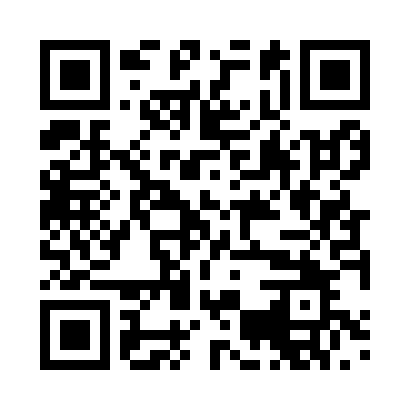 Prayer times for Allzunah, GermanyWed 1 May 2024 - Fri 31 May 2024High Latitude Method: Angle Based RulePrayer Calculation Method: Muslim World LeagueAsar Calculation Method: ShafiPrayer times provided by https://www.salahtimes.comDateDayFajrSunriseDhuhrAsrMaghribIsha1Wed3:275:501:145:168:3810:512Thu3:245:491:135:168:3910:543Fri3:205:471:135:178:4110:574Sat3:175:451:135:188:4211:005Sun3:135:431:135:188:4411:036Mon3:105:421:135:198:4511:067Tue3:075:401:135:198:4711:098Wed3:035:381:135:208:4811:129Thu3:005:371:135:218:5011:1510Fri2:585:351:135:218:5211:1811Sat2:575:341:135:228:5311:2112Sun2:575:321:135:228:5411:2113Mon2:565:311:135:238:5611:2214Tue2:565:291:135:238:5711:2215Wed2:555:281:135:248:5911:2316Thu2:555:261:135:259:0011:2417Fri2:545:251:135:259:0211:2418Sat2:535:241:135:269:0311:2519Sun2:535:221:135:269:0411:2620Mon2:535:211:135:279:0611:2621Tue2:525:201:135:279:0711:2722Wed2:525:191:135:289:0811:2723Thu2:515:181:135:289:1011:2824Fri2:515:161:135:299:1111:2925Sat2:505:151:145:299:1211:2926Sun2:505:141:145:309:1311:3027Mon2:505:131:145:309:1511:3028Tue2:495:121:145:319:1611:3129Wed2:495:121:145:319:1711:3130Thu2:495:111:145:329:1811:3231Fri2:495:101:145:329:1911:33